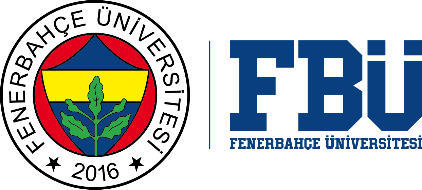 FENERBAHÇE UNIVERSITY GRADUATE SCHOOLADVISOR CHANGE                                                                                                                                                                          …../…../20…. Advisor Who Withdraws from Advisement of Thesis/Term ProjectName Surname: 	Signature:Advisor Who Accepts Advisement of Thesis/Term Project Name Surname: 	Signature:Head of The Department        Approved /             Not ApprovedName Surname: 		Signature:STUDENT INFORMATIONSTUDENT INFORMATIONName SurnameStudent IDName of DepartmentName of ProgramLevel of Program       Master's (Non-Thesis)              Master's (Thesis)                   Doctorate